La correction des activités de mercredi 6 mai 2020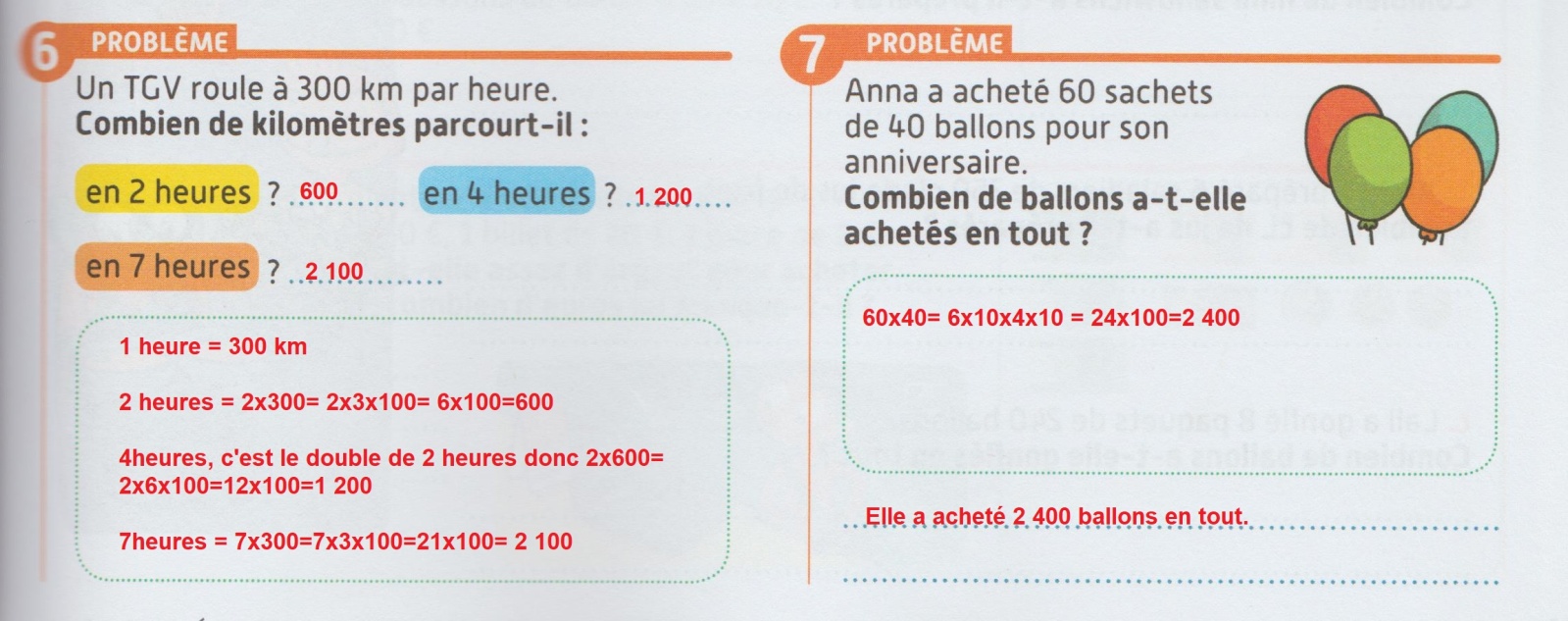 Mathématiques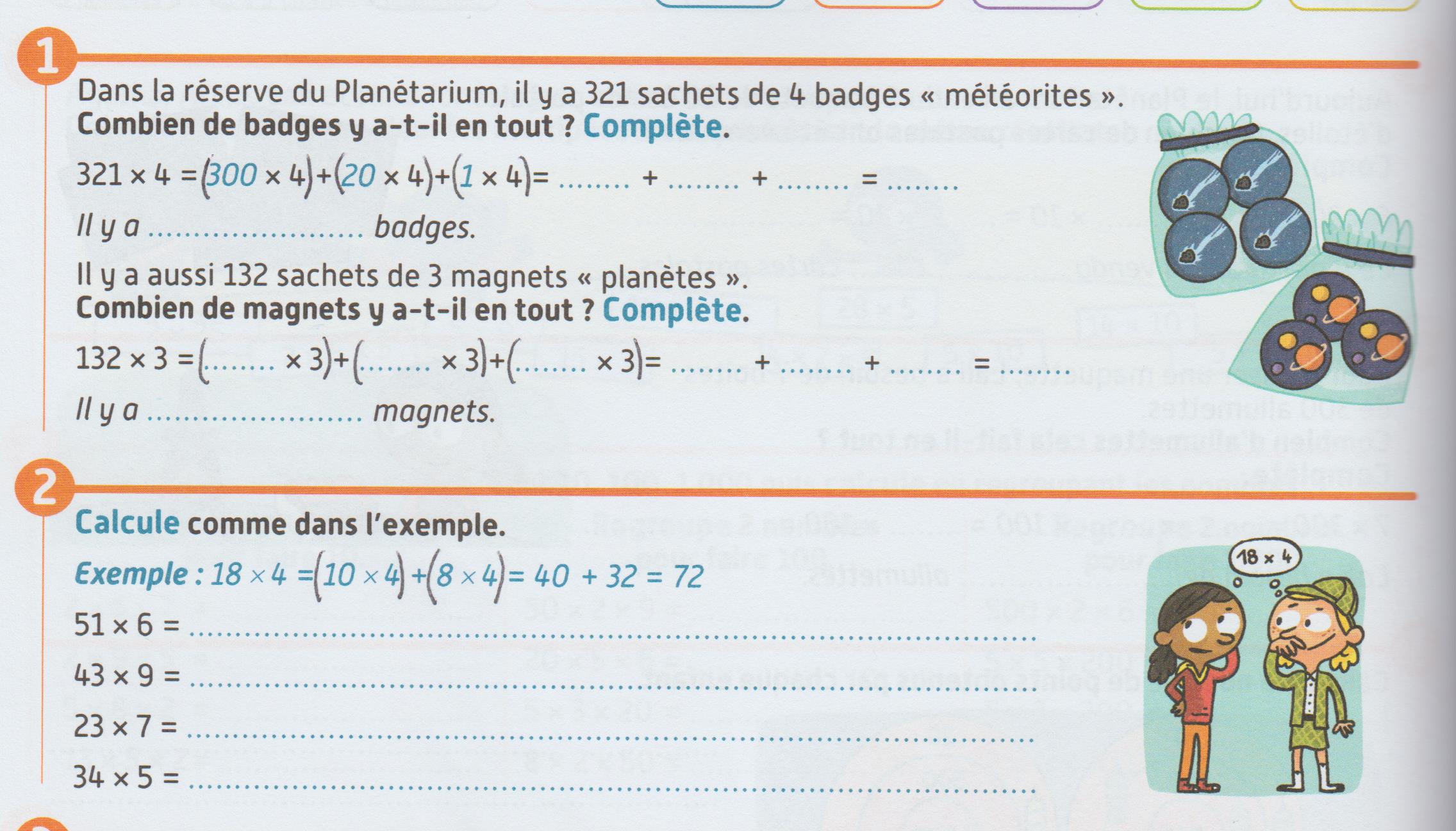 Etude de la langue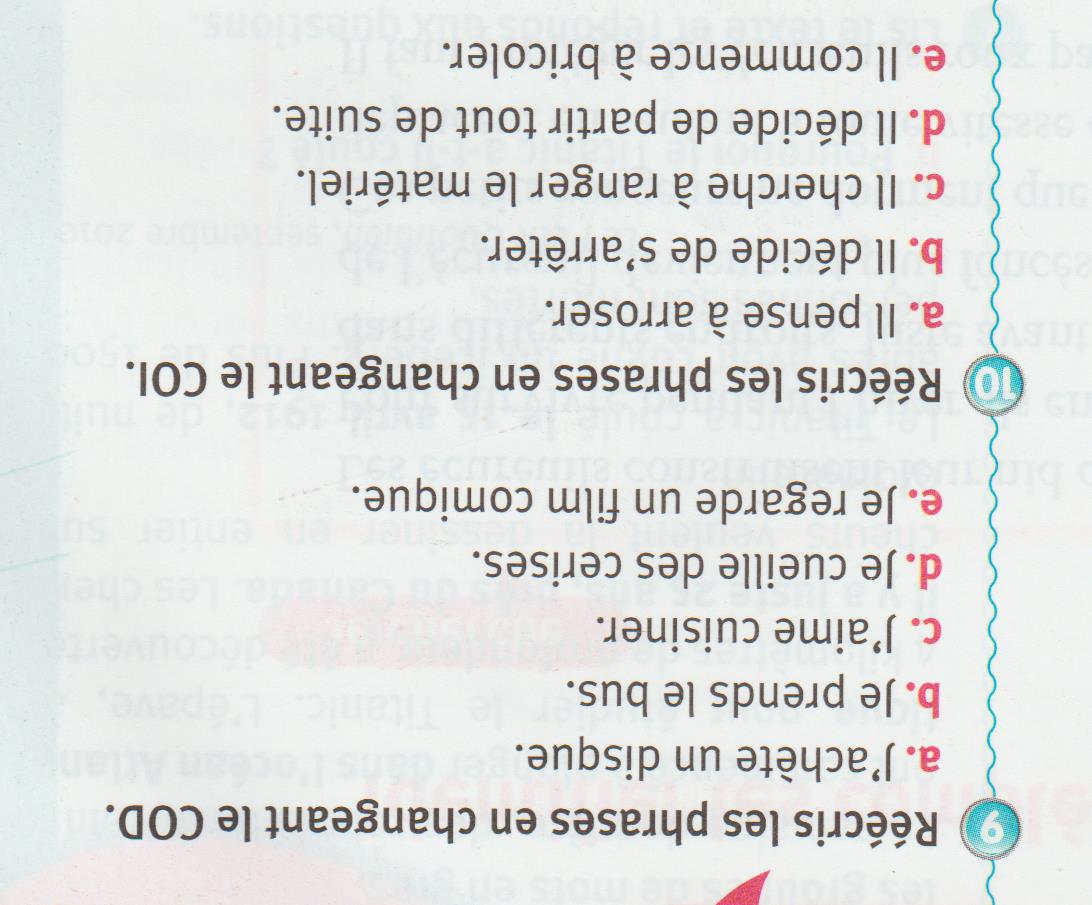 